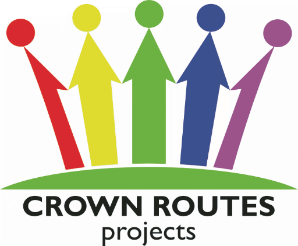 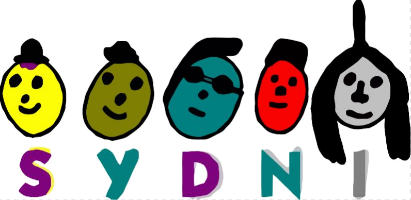 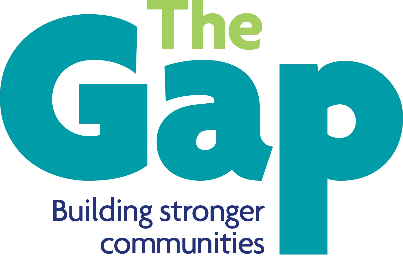 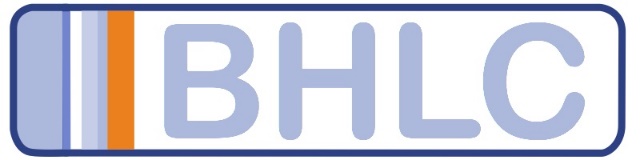 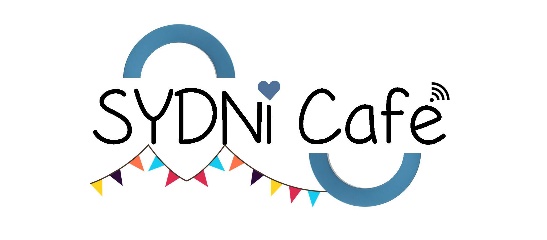 Enquiries: 	SYDNI 		   01926 422071		Brunswick Hub   01926 422123Client Name:	First nameFirst nameFirst nameFirst nameLast nameLast nameLast nameAddress:Postcode:Phone no:No. of household members:  Adults    Adults    Adults    Children  Children  Children  Children  Agency NameAgency Contact number:Agency Contact number:Referrer Name:            Date:Date:Community Café Gift Card Please tick Gift Card required:Community Café Gift Card Please tick Gift Card required:Community Café Gift Card Please tick Gift Card required:Community Café Gift Card Please tick Gift Card required:Community Café Gift Card Please tick Gift Card required:Community Café Gift Card Please tick Gift Card required:Community Café Gift Card Please tick Gift Card required:Community Café Gift Card Please tick Gift Card required:Community Café Gift Card Please tick Gift Card required:Community Café Gift Card Please tick Gift Card required:Community Café Gift Card Please tick Gift Card required:Community Café Gift Card Please tick Gift Card required:Community Café Gift Card Please tick Gift Card required:Community Café Gift Card Please tick Gift Card required:Brunswick Hub Chilled Goods	SYDNI Food Co-opSYDNI Food Co-opSYDNI Food Co-opSmall household Veg bagSmall household Veg bagSmall household Veg bagHalf a dozen eggs   Family Veg Bag      Family Veg Bag      Family Veg Bag      Dozen eggsSYDNI Café SYDNI Café SYDNI Café SYDNI Café meal and drink   	SYDNI Café meal and drink   	SYDNI Café meal and drink   	Please describe the nature of the crisis   (Tick All that apply)Please describe the nature of the crisis   (Tick All that apply)Please describe the nature of the crisis   (Tick All that apply)Please describe the nature of the crisis   (Tick All that apply)Please describe the nature of the crisis   (Tick All that apply)Please describe the nature of the crisis   (Tick All that apply)Please describe the nature of the crisis   (Tick All that apply)Please describe the nature of the crisis   (Tick All that apply)Please describe the nature of the crisis   (Tick All that apply)Please describe the nature of the crisis   (Tick All that apply)Please describe the nature of the crisis   (Tick All that apply)Please describe the nature of the crisis   (Tick All that apply)Please describe the nature of the crisis   (Tick All that apply)Benefit ChangesBenefit ChangesBenefit delays	Benefit delays	Benefit delays	Low IncomeLow IncomeDebtDebtDebtHomelessHomelessDelayed Wages	Delayed Wages	Delayed Wages	Sickness/Ill healthSickness/Ill healthNo recourse to Public fundsNo recourse to Public fundsNo recourse to Public fundsHas the Coronavirus pandemic had a direct influence on the crisis?                                 YesHas the Coronavirus pandemic had a direct influence on the crisis?                                 YesHas the Coronavirus pandemic had a direct influence on the crisis?                                 YesHas the Coronavirus pandemic had a direct influence on the crisis?                                 YesHas the Coronavirus pandemic had a direct influence on the crisis?                                 YesHas the Coronavirus pandemic had a direct influence on the crisis?                                 YesHas the Coronavirus pandemic had a direct influence on the crisis?                                 YesHas the Coronavirus pandemic had a direct influence on the crisis?                                 YesHas the Coronavirus pandemic had a direct influence on the crisis?                                 YesHas the Coronavirus pandemic had a direct influence on the crisis?                                 YesWould the client like any additional support or signposting?Would the client like any additional support or signposting?Would the client like any additional support or signposting?Would the client like any additional support or signposting?Would the client like any additional support or signposting?Would the client like any additional support or signposting?Would the client like any additional support or signposting?Would the client like any additional support or signposting?Would the client like any additional support or signposting?Would the client like any additional support or signposting?YesIf Yes, please provide preferred phone numberIf Yes, please provide preferred phone numberIf Yes, please provide preferred phone numberIf Yes, please provide preferred phone numberIf Yes, please provide preferred phone numberIf Yes, please provide preferred phone numberIf Yes, please provide preferred phone numberThe Community Café Gift Card has no monetary value and should be redeemed within a week if possible. As community organisations we take data protection very seriously and your information will be stored on a secure database. We use this data anonymously for monitoring statistics relating to the project. Your information will only be shared by SYDNI with the organisation that needs to redeem your gift card in order for them to issue the gift and perform their own anonymous monitoring reports. To help us to prevent misuse of the gift card food scheme, centres may share dates that you have used the service with some referrers and our partners.No information that would identify you as an individual will be shared or published without your specific consent unless we have a legal or safeguarding duty to do so.Please email this referral for to manager@sydni.org or take a copy of this form to your nearest community hub as listed below. The Community Café Gift Card has no monetary value and should be redeemed within a week if possible. As community organisations we take data protection very seriously and your information will be stored on a secure database. We use this data anonymously for monitoring statistics relating to the project. Your information will only be shared by SYDNI with the organisation that needs to redeem your gift card in order for them to issue the gift and perform their own anonymous monitoring reports. To help us to prevent misuse of the gift card food scheme, centres may share dates that you have used the service with some referrers and our partners.No information that would identify you as an individual will be shared or published without your specific consent unless we have a legal or safeguarding duty to do so.Please email this referral for to manager@sydni.org or take a copy of this form to your nearest community hub as listed below. The Community Café Gift Card has no monetary value and should be redeemed within a week if possible. As community organisations we take data protection very seriously and your information will be stored on a secure database. We use this data anonymously for monitoring statistics relating to the project. Your information will only be shared by SYDNI with the organisation that needs to redeem your gift card in order for them to issue the gift and perform their own anonymous monitoring reports. To help us to prevent misuse of the gift card food scheme, centres may share dates that you have used the service with some referrers and our partners.No information that would identify you as an individual will be shared or published without your specific consent unless we have a legal or safeguarding duty to do so.Please email this referral for to manager@sydni.org or take a copy of this form to your nearest community hub as listed below. The Community Café Gift Card has no monetary value and should be redeemed within a week if possible. As community organisations we take data protection very seriously and your information will be stored on a secure database. We use this data anonymously for monitoring statistics relating to the project. Your information will only be shared by SYDNI with the organisation that needs to redeem your gift card in order for them to issue the gift and perform their own anonymous monitoring reports. To help us to prevent misuse of the gift card food scheme, centres may share dates that you have used the service with some referrers and our partners.No information that would identify you as an individual will be shared or published without your specific consent unless we have a legal or safeguarding duty to do so.Please email this referral for to manager@sydni.org or take a copy of this form to your nearest community hub as listed below. The Community Café Gift Card has no monetary value and should be redeemed within a week if possible. As community organisations we take data protection very seriously and your information will be stored on a secure database. We use this data anonymously for monitoring statistics relating to the project. Your information will only be shared by SYDNI with the organisation that needs to redeem your gift card in order for them to issue the gift and perform their own anonymous monitoring reports. To help us to prevent misuse of the gift card food scheme, centres may share dates that you have used the service with some referrers and our partners.No information that would identify you as an individual will be shared or published without your specific consent unless we have a legal or safeguarding duty to do so.Please email this referral for to manager@sydni.org or take a copy of this form to your nearest community hub as listed below. The Community Café Gift Card has no monetary value and should be redeemed within a week if possible. As community organisations we take data protection very seriously and your information will be stored on a secure database. We use this data anonymously for monitoring statistics relating to the project. Your information will only be shared by SYDNI with the organisation that needs to redeem your gift card in order for them to issue the gift and perform their own anonymous monitoring reports. To help us to prevent misuse of the gift card food scheme, centres may share dates that you have used the service with some referrers and our partners.No information that would identify you as an individual will be shared or published without your specific consent unless we have a legal or safeguarding duty to do so.Please email this referral for to manager@sydni.org or take a copy of this form to your nearest community hub as listed below. The Community Café Gift Card has no monetary value and should be redeemed within a week if possible. As community organisations we take data protection very seriously and your information will be stored on a secure database. We use this data anonymously for monitoring statistics relating to the project. Your information will only be shared by SYDNI with the organisation that needs to redeem your gift card in order for them to issue the gift and perform their own anonymous monitoring reports. To help us to prevent misuse of the gift card food scheme, centres may share dates that you have used the service with some referrers and our partners.No information that would identify you as an individual will be shared or published without your specific consent unless we have a legal or safeguarding duty to do so.Please email this referral for to manager@sydni.org or take a copy of this form to your nearest community hub as listed below. The Community Café Gift Card has no monetary value and should be redeemed within a week if possible. As community organisations we take data protection very seriously and your information will be stored on a secure database. We use this data anonymously for monitoring statistics relating to the project. Your information will only be shared by SYDNI with the organisation that needs to redeem your gift card in order for them to issue the gift and perform their own anonymous monitoring reports. To help us to prevent misuse of the gift card food scheme, centres may share dates that you have used the service with some referrers and our partners.No information that would identify you as an individual will be shared or published without your specific consent unless we have a legal or safeguarding duty to do so.Please email this referral for to manager@sydni.org or take a copy of this form to your nearest community hub as listed below. The Community Café Gift Card has no monetary value and should be redeemed within a week if possible. As community organisations we take data protection very seriously and your information will be stored on a secure database. We use this data anonymously for monitoring statistics relating to the project. Your information will only be shared by SYDNI with the organisation that needs to redeem your gift card in order for them to issue the gift and perform their own anonymous monitoring reports. To help us to prevent misuse of the gift card food scheme, centres may share dates that you have used the service with some referrers and our partners.No information that would identify you as an individual will be shared or published without your specific consent unless we have a legal or safeguarding duty to do so.Please email this referral for to manager@sydni.org or take a copy of this form to your nearest community hub as listed below. The Community Café Gift Card has no monetary value and should be redeemed within a week if possible. As community organisations we take data protection very seriously and your information will be stored on a secure database. We use this data anonymously for monitoring statistics relating to the project. Your information will only be shared by SYDNI with the organisation that needs to redeem your gift card in order for them to issue the gift and perform their own anonymous monitoring reports. To help us to prevent misuse of the gift card food scheme, centres may share dates that you have used the service with some referrers and our partners.No information that would identify you as an individual will be shared or published without your specific consent unless we have a legal or safeguarding duty to do so.Please email this referral for to manager@sydni.org or take a copy of this form to your nearest community hub as listed below. The Community Café Gift Card has no monetary value and should be redeemed within a week if possible. As community organisations we take data protection very seriously and your information will be stored on a secure database. We use this data anonymously for monitoring statistics relating to the project. Your information will only be shared by SYDNI with the organisation that needs to redeem your gift card in order for them to issue the gift and perform their own anonymous monitoring reports. To help us to prevent misuse of the gift card food scheme, centres may share dates that you have used the service with some referrers and our partners.No information that would identify you as an individual will be shared or published without your specific consent unless we have a legal or safeguarding duty to do so.Please email this referral for to manager@sydni.org or take a copy of this form to your nearest community hub as listed below. The Community Café Gift Card has no monetary value and should be redeemed within a week if possible. As community organisations we take data protection very seriously and your information will be stored on a secure database. We use this data anonymously for monitoring statistics relating to the project. Your information will only be shared by SYDNI with the organisation that needs to redeem your gift card in order for them to issue the gift and perform their own anonymous monitoring reports. To help us to prevent misuse of the gift card food scheme, centres may share dates that you have used the service with some referrers and our partners.No information that would identify you as an individual will be shared or published without your specific consent unless we have a legal or safeguarding duty to do so.Please email this referral for to manager@sydni.org or take a copy of this form to your nearest community hub as listed below. The Community Café Gift Card has no monetary value and should be redeemed within a week if possible. As community organisations we take data protection very seriously and your information will be stored on a secure database. We use this data anonymously for monitoring statistics relating to the project. Your information will only be shared by SYDNI with the organisation that needs to redeem your gift card in order for them to issue the gift and perform their own anonymous monitoring reports. To help us to prevent misuse of the gift card food scheme, centres may share dates that you have used the service with some referrers and our partners.No information that would identify you as an individual will be shared or published without your specific consent unless we have a legal or safeguarding duty to do so.Please email this referral for to manager@sydni.org or take a copy of this form to your nearest community hub as listed below. The Community Café Gift Card has no monetary value and should be redeemed within a week if possible. As community organisations we take data protection very seriously and your information will be stored on a secure database. We use this data anonymously for monitoring statistics relating to the project. Your information will only be shared by SYDNI with the organisation that needs to redeem your gift card in order for them to issue the gift and perform their own anonymous monitoring reports. To help us to prevent misuse of the gift card food scheme, centres may share dates that you have used the service with some referrers and our partners.No information that would identify you as an individual will be shared or published without your specific consent unless we have a legal or safeguarding duty to do so.Please email this referral for to manager@sydni.org or take a copy of this form to your nearest community hub as listed below. The Community Café Gift Card has no monetary value and should be redeemed within a week if possible. As community organisations we take data protection very seriously and your information will be stored on a secure database. We use this data anonymously for monitoring statistics relating to the project. Your information will only be shared by SYDNI with the organisation that needs to redeem your gift card in order for them to issue the gift and perform their own anonymous monitoring reports. To help us to prevent misuse of the gift card food scheme, centres may share dates that you have used the service with some referrers and our partners.No information that would identify you as an individual will be shared or published without your specific consent unless we have a legal or safeguarding duty to do so.Please email this referral for to manager@sydni.org or take a copy of this form to your nearest community hub as listed below. The Community Café Gift Card has no monetary value and should be redeemed within a week if possible. As community organisations we take data protection very seriously and your information will be stored on a secure database. We use this data anonymously for monitoring statistics relating to the project. Your information will only be shared by SYDNI with the organisation that needs to redeem your gift card in order for them to issue the gift and perform their own anonymous monitoring reports. To help us to prevent misuse of the gift card food scheme, centres may share dates that you have used the service with some referrers and our partners.No information that would identify you as an individual will be shared or published without your specific consent unless we have a legal or safeguarding duty to do so.Please email this referral for to manager@sydni.org or take a copy of this form to your nearest community hub as listed below. The Community Café Gift Card has no monetary value and should be redeemed within a week if possible. As community organisations we take data protection very seriously and your information will be stored on a secure database. We use this data anonymously for monitoring statistics relating to the project. Your information will only be shared by SYDNI with the organisation that needs to redeem your gift card in order for them to issue the gift and perform their own anonymous monitoring reports. To help us to prevent misuse of the gift card food scheme, centres may share dates that you have used the service with some referrers and our partners.No information that would identify you as an individual will be shared or published without your specific consent unless we have a legal or safeguarding duty to do so.Please email this referral for to manager@sydni.org or take a copy of this form to your nearest community hub as listed below. The Community Café Gift Card has no monetary value and should be redeemed within a week if possible. As community organisations we take data protection very seriously and your information will be stored on a secure database. We use this data anonymously for monitoring statistics relating to the project. Your information will only be shared by SYDNI with the organisation that needs to redeem your gift card in order for them to issue the gift and perform their own anonymous monitoring reports. To help us to prevent misuse of the gift card food scheme, centres may share dates that you have used the service with some referrers and our partners.No information that would identify you as an individual will be shared or published without your specific consent unless we have a legal or safeguarding duty to do so.Please email this referral for to manager@sydni.org or take a copy of this form to your nearest community hub as listed below. The Community Café Gift Card has no monetary value and should be redeemed within a week if possible. As community organisations we take data protection very seriously and your information will be stored on a secure database. We use this data anonymously for monitoring statistics relating to the project. Your information will only be shared by SYDNI with the organisation that needs to redeem your gift card in order for them to issue the gift and perform their own anonymous monitoring reports. To help us to prevent misuse of the gift card food scheme, centres may share dates that you have used the service with some referrers and our partners.No information that would identify you as an individual will be shared or published without your specific consent unless we have a legal or safeguarding duty to do so.Please email this referral for to manager@sydni.org or take a copy of this form to your nearest community hub as listed below. The Community Café Gift Card has no monetary value and should be redeemed within a week if possible. As community organisations we take data protection very seriously and your information will be stored on a secure database. We use this data anonymously for monitoring statistics relating to the project. Your information will only be shared by SYDNI with the organisation that needs to redeem your gift card in order for them to issue the gift and perform their own anonymous monitoring reports. To help us to prevent misuse of the gift card food scheme, centres may share dates that you have used the service with some referrers and our partners.No information that would identify you as an individual will be shared or published without your specific consent unless we have a legal or safeguarding duty to do so.Please email this referral for to manager@sydni.org or take a copy of this form to your nearest community hub as listed below. The Community Café Gift Card has no monetary value and should be redeemed within a week if possible. As community organisations we take data protection very seriously and your information will be stored on a secure database. We use this data anonymously for monitoring statistics relating to the project. Your information will only be shared by SYDNI with the organisation that needs to redeem your gift card in order for them to issue the gift and perform their own anonymous monitoring reports. To help us to prevent misuse of the gift card food scheme, centres may share dates that you have used the service with some referrers and our partners.No information that would identify you as an individual will be shared or published without your specific consent unless we have a legal or safeguarding duty to do so.Please email this referral for to manager@sydni.org or take a copy of this form to your nearest community hub as listed below. The Community Café Gift Card has no monetary value and should be redeemed within a week if possible. As community organisations we take data protection very seriously and your information will be stored on a secure database. We use this data anonymously for monitoring statistics relating to the project. Your information will only be shared by SYDNI with the organisation that needs to redeem your gift card in order for them to issue the gift and perform their own anonymous monitoring reports. To help us to prevent misuse of the gift card food scheme, centres may share dates that you have used the service with some referrers and our partners.No information that would identify you as an individual will be shared or published without your specific consent unless we have a legal or safeguarding duty to do so.Please email this referral for to manager@sydni.org or take a copy of this form to your nearest community hub as listed below. The Community Café Gift Card has no monetary value and should be redeemed within a week if possible. As community organisations we take data protection very seriously and your information will be stored on a secure database. We use this data anonymously for monitoring statistics relating to the project. Your information will only be shared by SYDNI with the organisation that needs to redeem your gift card in order for them to issue the gift and perform their own anonymous monitoring reports. To help us to prevent misuse of the gift card food scheme, centres may share dates that you have used the service with some referrers and our partners.No information that would identify you as an individual will be shared or published without your specific consent unless we have a legal or safeguarding duty to do so.Please email this referral for to manager@sydni.org or take a copy of this form to your nearest community hub as listed below. The Community Café Gift Card has no monetary value and should be redeemed within a week if possible. As community organisations we take data protection very seriously and your information will be stored on a secure database. We use this data anonymously for monitoring statistics relating to the project. Your information will only be shared by SYDNI with the organisation that needs to redeem your gift card in order for them to issue the gift and perform their own anonymous monitoring reports. To help us to prevent misuse of the gift card food scheme, centres may share dates that you have used the service with some referrers and our partners.No information that would identify you as an individual will be shared or published without your specific consent unless we have a legal or safeguarding duty to do so.Please email this referral for to manager@sydni.org or take a copy of this form to your nearest community hub as listed below. The Community Café Gift Card has no monetary value and should be redeemed within a week if possible. As community organisations we take data protection very seriously and your information will be stored on a secure database. We use this data anonymously for monitoring statistics relating to the project. Your information will only be shared by SYDNI with the organisation that needs to redeem your gift card in order for them to issue the gift and perform their own anonymous monitoring reports. To help us to prevent misuse of the gift card food scheme, centres may share dates that you have used the service with some referrers and our partners.No information that would identify you as an individual will be shared or published without your specific consent unless we have a legal or safeguarding duty to do so.Please email this referral for to manager@sydni.org or take a copy of this form to your nearest community hub as listed below. The Community Café Gift Card has no monetary value and should be redeemed within a week if possible. As community organisations we take data protection very seriously and your information will be stored on a secure database. We use this data anonymously for monitoring statistics relating to the project. Your information will only be shared by SYDNI with the organisation that needs to redeem your gift card in order for them to issue the gift and perform their own anonymous monitoring reports. To help us to prevent misuse of the gift card food scheme, centres may share dates that you have used the service with some referrers and our partners.No information that would identify you as an individual will be shared or published without your specific consent unless we have a legal or safeguarding duty to do so.Please email this referral for to manager@sydni.org or take a copy of this form to your nearest community hub as listed below. The Community Café Gift Card has no monetary value and should be redeemed within a week if possible. As community organisations we take data protection very seriously and your information will be stored on a secure database. We use this data anonymously for monitoring statistics relating to the project. Your information will only be shared by SYDNI with the organisation that needs to redeem your gift card in order for them to issue the gift and perform their own anonymous monitoring reports. To help us to prevent misuse of the gift card food scheme, centres may share dates that you have used the service with some referrers and our partners.No information that would identify you as an individual will be shared or published without your specific consent unless we have a legal or safeguarding duty to do so.Please email this referral for to manager@sydni.org or take a copy of this form to your nearest community hub as listed below. The Community Café Gift Card has no monetary value and should be redeemed within a week if possible. As community organisations we take data protection very seriously and your information will be stored on a secure database. We use this data anonymously for monitoring statistics relating to the project. Your information will only be shared by SYDNI with the organisation that needs to redeem your gift card in order for them to issue the gift and perform their own anonymous monitoring reports. To help us to prevent misuse of the gift card food scheme, centres may share dates that you have used the service with some referrers and our partners.No information that would identify you as an individual will be shared or published without your specific consent unless we have a legal or safeguarding duty to do so.Please email this referral for to manager@sydni.org or take a copy of this form to your nearest community hub as listed below. The Community Café Gift Card has no monetary value and should be redeemed within a week if possible. As community organisations we take data protection very seriously and your information will be stored on a secure database. We use this data anonymously for monitoring statistics relating to the project. Your information will only be shared by SYDNI with the organisation that needs to redeem your gift card in order for them to issue the gift and perform their own anonymous monitoring reports. To help us to prevent misuse of the gift card food scheme, centres may share dates that you have used the service with some referrers and our partners.No information that would identify you as an individual will be shared or published without your specific consent unless we have a legal or safeguarding duty to do so.Please email this referral for to manager@sydni.org or take a copy of this form to your nearest community hub as listed below. The Community Café Gift Card has no monetary value and should be redeemed within a week if possible. As community organisations we take data protection very seriously and your information will be stored on a secure database. We use this data anonymously for monitoring statistics relating to the project. Your information will only be shared by SYDNI with the organisation that needs to redeem your gift card in order for them to issue the gift and perform their own anonymous monitoring reports. To help us to prevent misuse of the gift card food scheme, centres may share dates that you have used the service with some referrers and our partners.No information that would identify you as an individual will be shared or published without your specific consent unless we have a legal or safeguarding duty to do so.Please email this referral for to manager@sydni.org or take a copy of this form to your nearest community hub as listed below. The Community Café Gift Card has no monetary value and should be redeemed within a week if possible. As community organisations we take data protection very seriously and your information will be stored on a secure database. We use this data anonymously for monitoring statistics relating to the project. Your information will only be shared by SYDNI with the organisation that needs to redeem your gift card in order for them to issue the gift and perform their own anonymous monitoring reports. To help us to prevent misuse of the gift card food scheme, centres may share dates that you have used the service with some referrers and our partners.No information that would identify you as an individual will be shared or published without your specific consent unless we have a legal or safeguarding duty to do so.Please email this referral for to manager@sydni.org or take a copy of this form to your nearest community hub as listed below. The Community Café Gift Card has no monetary value and should be redeemed within a week if possible. As community organisations we take data protection very seriously and your information will be stored on a secure database. We use this data anonymously for monitoring statistics relating to the project. Your information will only be shared by SYDNI with the organisation that needs to redeem your gift card in order for them to issue the gift and perform their own anonymous monitoring reports. To help us to prevent misuse of the gift card food scheme, centres may share dates that you have used the service with some referrers and our partners.No information that would identify you as an individual will be shared or published without your specific consent unless we have a legal or safeguarding duty to do so.Please email this referral for to manager@sydni.org or take a copy of this form to your nearest community hub as listed below. The Community Café Gift Card has no monetary value and should be redeemed within a week if possible. As community organisations we take data protection very seriously and your information will be stored on a secure database. We use this data anonymously for monitoring statistics relating to the project. Your information will only be shared by SYDNI with the organisation that needs to redeem your gift card in order for them to issue the gift and perform their own anonymous monitoring reports. To help us to prevent misuse of the gift card food scheme, centres may share dates that you have used the service with some referrers and our partners.No information that would identify you as an individual will be shared or published without your specific consent unless we have a legal or safeguarding duty to do so.Please email this referral for to manager@sydni.org or take a copy of this form to your nearest community hub as listed below. 